1	IntroductionThe 4-year rolling Operational plan for the ITU Telecommunication Standardization Sector (ITU-T Operational Plan) is prepared in full alignment with the ITU Strategic Plan for 2020-2023, within the limits of the Financial plan for 2020-2023, and the biennial budgets. The structure follows the ITU-T results framework, outlining the ITU-T objectives, the corresponding outcomes and the indicators to measure their progress, as well as the outputs (products and services) produced by the activities of the Sector.The planning, implementation and monitoring and evaluation process for the Telecommunication Standardization Bureau (TSB) will be complemented by the following internal mechanisms:the Work Plans of the Departments and Divisions of the Telecommunication Standardization Bureau (TSB), andthe Service Level Agreements (SLAs) for the planning, monitoring and evaluation of the support services.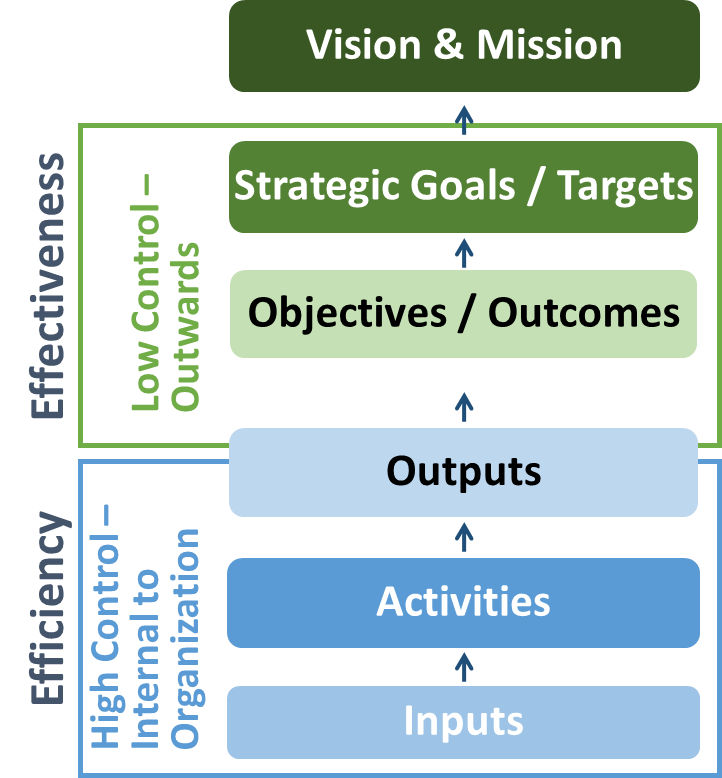 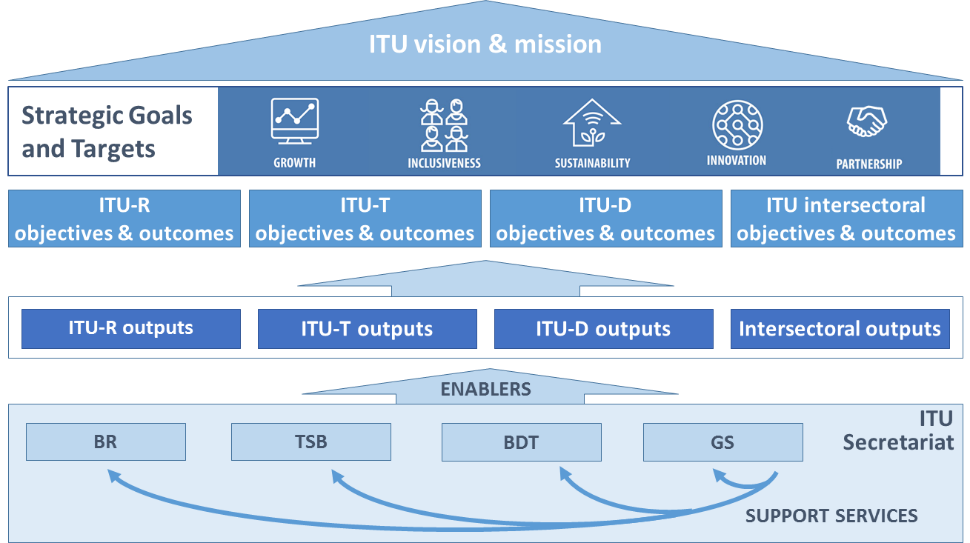 Figure 1: ITU-T OP and the ITU strategic framework for 2020-20232	Context and key priorities for the ITU-T SectorThe ITU Telecommunication Standardization Sector (ITU-T) operates in a competitive, complex and rapidly evolving environment and ecosystem.There is a need for high-quality, demand-driven international standards, which should be developed rapidly in line with the principles of global connectivity, openness, affordability, reliability, interoperability and security. Key technologies, enabling new services and applications and promoting the building of the information society are emerging and should be taken into account in the work of ITU-T.While retaining current ITU-T members, new members from industry and academia need to be attracted and encouraged, and the participation of developing countries in the standardization process (“Bridging the standardization gap”) needs to be boosted. Cooperation and collaboration with other standardization bodies and relevant consortia and forums are key to minimize conflict of work and achieve efficient use of resources, as well as to incorporate expertise from outside ITU.The review of the International Telecommunication Regulations will set a renewed worldwide framework for ITU-T activities.3	ITU-T results framework for 2020-20233.1	Linkage with the ITU Strategic Goals3.2	ITU-T objectives, outcomes and outputs3.3	Allocation of resources to ITU-T objectives and outputs for 2020-2023* Cost of these Outputs is allocated to all the Objectives of the Union.4	Risk analysisMoving from strategy to implementation, the following top-level operational risks presented in the Table below have been identified, analysed, and evaluated. The Bureaux and each Department will manage all the risks associated with the achievement of the corresponding outcomes.5	ITU-T objectives, outcomes and outputs for 2020-2023ITU-T Sector objectives will be met by achieving the related outcomes, through the implementation of the outputs. ITU-T objectives, in the context of the remit of the Sector, contribute to the overarching goals of the Union. The Telecommunication Standardization Bureau is also contributing to the implementation of the Intersectoral objectives, outcomes, and outputs (presented in the General Secretariat’s Operational Plan).5.1	T.1 (Development of standards) Develop non-discriminatory international telecommunication/ICT standards (ITU-T recommendations), in a timely manner, and foster interoperability and improved performance of equipment, networks, services and applications 5.2	T.2 (Bridging the standards gap) Promote the active participation of the membership, in particular developing countries, in the definition and adoption of non-discriminatory international telecommunication/ICT standards (ITU-T recommendations) with a view to bridging the standardization gap5.3	(Telecommunication resources) Ensure effective allocation and management of international telecommunication numbering, naming, addressing and identification resources in accordance with ITU-T recommendations and procedures5.4	T.4 (Knowledge sharing) Foster the acquisition, awareness, sharing of knowledge and know how on the standardization activities of ITU-T5.5	T.5 (Cooperation with standardization bodies) Extend and facilitate cooperation with international, regional and national standardization bodies6	Implementation of the Operational PlanThe outputs defined in this Operational Plan will be delivered by the responsible Departments of the Telecommunication Standardization Bureau, implementing the activities of the internal work plans of the Bureau and each department; the regional offices will participate in the implementation of this operational plan. The support services are delivered by the Telecommunication Standardization Bureau and the General Secretariat, subject to predefined and agreed annual Service Level Agreements (for the provision of internal services). The Support Services delivered by the General Secretariat are described in the General Secretariat Operational Plan. The delivery of the outputs and support services is planned, monitored, and evaluated by ITU management, with a view to link the Personal Performance Appraisals of the staff, to the objectives of the ITU strategic plan. The annual report on the implementation of the strategic plan will report on the progress made towards achieving these objectives and the overall goals. With regard to risk management, apart from the operational risks included in this operational plan that will be reviewed periodically by senior management, each Department is identifying, assessing, and managing risks associated with the delivery of the respective outputs and support services, following a multi-level risk management approach.Annex 1: Allocation of resources to ITU-T objectives and ITU Strategic Goals_________________________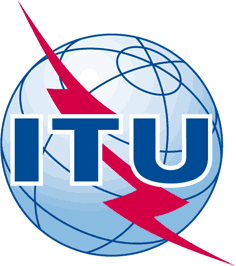 INTERNATIONAL TELECOMMUNICATION UNIONTELECOMMUNICATION
STANDARDIZATION SECTORSTUDY PERIOD 2017-2020INTERNATIONAL TELECOMMUNICATION UNIONTELECOMMUNICATION
STANDARDIZATION SECTORSTUDY PERIOD 2017-2020INTERNATIONAL TELECOMMUNICATION UNIONTELECOMMUNICATION
STANDARDIZATION SECTORSTUDY PERIOD 2017-2020TSAG-TD293 TSAG-TD293 INTERNATIONAL TELECOMMUNICATION UNIONTELECOMMUNICATION
STANDARDIZATION SECTORSTUDY PERIOD 2017-2020INTERNATIONAL TELECOMMUNICATION UNIONTELECOMMUNICATION
STANDARDIZATION SECTORSTUDY PERIOD 2017-2020INTERNATIONAL TELECOMMUNICATION UNIONTELECOMMUNICATION
STANDARDIZATION SECTORSTUDY PERIOD 2017-2020TSAGTSAGINTERNATIONAL TELECOMMUNICATION UNIONTELECOMMUNICATION
STANDARDIZATION SECTORSTUDY PERIOD 2017-2020INTERNATIONAL TELECOMMUNICATION UNIONTELECOMMUNICATION
STANDARDIZATION SECTORSTUDY PERIOD 2017-2020INTERNATIONAL TELECOMMUNICATION UNIONTELECOMMUNICATION
STANDARDIZATION SECTORSTUDY PERIOD 2017-2020Original: EnglishOriginal: EnglishQuestion(s):Question(s):Question(s):N/AGeneva, 10-14 December 2018Geneva, 10-14 December 2018TDTDTDTDTDTDSource:Source:Source:Director, TSBDirector, TSBDirector, TSBTitle:Title:Title:Draft four-year rolling operational plan for the telecommunication standardization sector for 2020-2023Draft four-year rolling operational plan for the telecommunication standardization sector for 2020-2023Draft four-year rolling operational plan for the telecommunication standardization sector for 2020-2023Purpose:Purpose:Purpose:DiscussionDiscussionDiscussionContact:Contact:Reinhard SchollHugues DépoisierReinhard SchollHugues DépoisierReinhard SchollHugues DépoisierEmail: reinhard.scholl@itu.int  Email: hugues.depoisier@itu.int           Keywords:ITU-T Operational Plan 2020-2023; goals; objectives; outputs;Abstract:TSAG is invited to review the draft four-year Operational Plan for the Telecommunication Standardization Sector for 2020-2023. ITU-T objectivesGoal 1: GrowthGoal 2: InclusivenessGoal 3: SustainabilityGoal 4: Innovation Goal 5 : PartnershipT.1 (Development of standards): Develop non-discriminatory international standards (ITU-T recommendations), in a timely manner, and foster interoperability and improved performance of equipment, networks, services and applicationsT.2 (Bridging the standards gap): Promote the active participation of the membership, in particular developing countries, in the definition and adoption of non-discriminatory international standards (ITU-T recommendations) with a view to bridging the standardization gapT.3 (Telecommunication resources): Ensure effective allocation and management of international telecommunication numbering, naming, addressing and identification resources in accordance with ITU-T recommendations and proceduresT.4 (Knowledge sharing): Foster the acquisition, awareness, sharing of knowledge and know how on the standardization activities of ITU-TT.5 (Cooperation with standardization bodies) Extend and facilitate cooperation with international, regional and national standardization bodiesObjectivesT.1 (Development of standards): Develop non-discriminatory international telecommunication/ICT standards (ITU-T recommendations), in a timely manner, and foster interoperability and improved performance of equipment, networks, services and applicationsT.2 (Bridging the standards gap): Promote the active participation of the membership, in particular developing countries, in the definition and adoption of non-discriminatory international telecommunication/ICT standards (ITU-T recommendations) with a view to bridging the standardization gapT.3 (Telecommunication resources): Ensure effective allocation and management of international telecommunication numbering, naming, addressing and identification resources in accordance with ITU-T recommendations and proceduresT.4 (Knowledge sharing): Foster the acquisition, awareness, sharing of knowledge and know how on the standardization activities of ITU-TT.5 (Cooperation with standardization bodies) Extend and facilitate cooperation with international, regional and national standardization bodiesOutcomesT.1-a: Increased utilization of ITU-T recommendationsT.1-b: Improved conformance to ITU-T recommendationsT.1-c: Enhanced standards in new technologies and servicesT.2-a: Increased participation in the ITU-T standardization process, including attendance of meetings, submission of contributions, taking leadership positions and hosting of meetings/workshops, especially from developing countriesT.2-b: Increase of the ITU-T membership, including Sector Members, Associates and AcademiaT.3-a: Timely and accurate allocation of international telecommunication numbering, naming, addressing and identification resources, as specified in the relevant recommendationsT.4-a: Increased knowledge on ITU-T standards and on best practices in their implementation of ITU-T standards T.4-b: Increased participation in ITU-T's standardization activities and increased awareness of the relevance of ITU-T standardsT.4-c: Increased Sector visibilityT.5-a: Increased communications with other standards organizationsT.5-b: Decreased number of conflicting standardsT.5-c: Increased number of memoranda of understanding/collaboration agreements with other organizationsT.5-d: Increased number of ITU-T A.4, A.5 and A.6 qualified organizationsT.5-e: Increased number of workshops/events organized jointly with other organizationsOutputsT.1-1: Resolutions, recommendations and opinions of the World Telecommunication Standardization Assembly (WTSA)T.1-2: WTSA regional consultation sessionsT.1-3: Advice and decisions of the Telecommunication Standardization Advisory Group (TSAG)T.1-4: ITU-T recommendations and related results of ITU-T study groupsT.1-5: ITU-T general assistance and cooperationT.1-6: Conformity databaseT.1-7: Interoperability test centers and eventsT.1-8: Development of test suitesT.2-1: Bridging the standardization gapT.2-2: Workshops and seminars, including offline and online training activities, complementing the capacity-building work on bridging the standardization gap T.2-3: Outreach and promotionT.3-1: Relevant TSB databasesT.3-2: Allocation and management of international telecommunication numbering, naming, addressing and identification resources in accordance with ITU-T recommendations and proceduresT.4-1: ITU-T publicationsT.4-2: Database publicationsT.4-3: Outreach and promotionT.4-4: ITU Operational BulletinT.5-1: Memoranda of understanding (MoUs) and collaboration agreementsT.5-2: ITU-T A.4/A.5/A.6 qualifications T.5-3: Jointly organized workshops/eventsOutputsThe following outputs of the activities of the ITU governing bodies contribute to the implementation of all the objectives of the Union:– Decisions, resolutions, recommendations, and other results of the Plenipotentiary Conference– Decisions and resolutions of the Council, as well as results of the Council working groupsThe following outputs of the activities of the ITU governing bodies contribute to the implementation of all the objectives of the Union:– Decisions, resolutions, recommendations, and other results of the Plenipotentiary Conference– Decisions and resolutions of the Council, as well as results of the Council working groupsThe following outputs of the activities of the ITU governing bodies contribute to the implementation of all the objectives of the Union:– Decisions, resolutions, recommendations, and other results of the Plenipotentiary Conference– Decisions and resolutions of the Council, as well as results of the Council working groupsThe following outputs of the activities of the ITU governing bodies contribute to the implementation of all the objectives of the Union:– Decisions, resolutions, recommendations, and other results of the Plenipotentiary Conference– Decisions and resolutions of the Council, as well as results of the Council working groupsThe following outputs of the activities of the ITU governing bodies contribute to the implementation of all the objectives of the Union:– Decisions, resolutions, recommendations, and other results of the Plenipotentiary Conference– Decisions and resolutions of the Council, as well as results of the Council working groupsPlanned allocation of resources per OutputT.1-1 Resolutions, Recommendations and opinions of the WTSAT.1-2 WTSA regional consultation sessionsT.1-3 Advice and decisions of the TSAGT.1-4 ITU-T Recommendations and related results of ITU-T study groupsT.1-5 ITU-T general assistance and cooperationT.1-6 Conformity databaseT.1-7 Interoperability test centres and eventsT.1-8 Development of test suitesT.2-1 Bridging the standardization gapT.2-2 Workshops and seminars, incl. offline and online training activities, (…)T.2-3 Outreach and promotionT.3-1 Relevant TSB databasesT.3-2 Allocation and mgmt. of int’l. telecommunication numbering, naming, addressing and identification resources in accordance with ITU-T Recommendations and proceduresT.4-1 ITU-T publicationsT.4-2 Database publicationsT.4-3 Outreach and promotion T.4-4 ITU Operational BulletinT.5-1 Memoranda of understanding (MoUs) and collaboration agreementsT.5-2 ITU-T A.4/A.5/A.6 qualifications T.5-3 Jointly organized workshop/eventsPP: Decisions, resolutions, Recommendations and other results of the Plenipotentiary Conference *Council/CWGs: Decisions and resolutions of the Council, as well as results of the Council working groups *% of total2.1%0.3%2.0%38.0%3.4%1.2%0.9%0.4%4.6%
9.3%
7.2%4.6%4.5%

9.5%0.9%4.6%0.4%0.5%
0.5%1.6%1.5%
2.2%% of objective4.1%0.6%4.0%75.9%6.7%2.4%1.8%0.7%21.0%
42.4%
32.9%48.9%47.3%

59.3%5.7%28.7%2.5%19.4%
18.4%58.5%1.5%
2.2%T.1 (Development of standards): Develop non-discriminatory international telecommunication/ICT standards (ITU-T recommendations), in a timely manner, and foster interoperability and improved performance of equipment, networks, services and applicationsT.2 (Bridging the standards gap): Promote the active participation of the membership, in particular developing countries, in the definition and adoption of non-discriminatory international telecommunication/ICT standards (ITU-T recommendations) with a view to bridging the standardization gapT.3 (Telecommunication resources): Ensure effective allocation and management of international telecommunication numbering, naming, addressing and identification resources in accordance with ITU-T recommendations and procedures T.4 (Knowledge sharing): Foster the acquisition, awareness, sharing of knowledge and know how on the standardization activities of ITU-TT.5 (Cooperation with standardization bodies) Extend and facilitate cooperation with international, regional and national standardization bodies50%

22%

9%


16%
3%Planned allocation of resources per OutputT.1-1 Resolutions, Recommendations and opinions of the WTSAT.1-2 WTSA regional consultation sessionsT.1-3 Advice and decisions of the TSAGT.1-4 ITU-T Recommendations and related results of ITU-T study groupsT.1-5 ITU-T general assistance and cooperationT.1-6 Conformity databaseT.1-7 Interoperability test centres and eventsT.1-8 Development of test suitesT.2-1 Bridging the standardization gapT.2-2 Workshops and seminars, incl. offline and online training activities, (…)T.2-3 Outreach and promotionT.3-1 Relevant TSB databasesT.3-2 Allocation and mgmt. of int’l. telecommunication numbering, naming, addressing and identification resources in accordance with ITU-T Recommendations and proceduresT.4-1 ITU-T publicationsT.4-2 Database publicationsT.4-3 Outreach and promotion T.4-4 ITU Operational BulletinT.5-1 Memoranda of understanding (MoUs) and collaboration agreementsT.5-2 ITU-T A.4/A.5/A.6 qualifications T.5-3 Jointly organized workshop/eventsPP: Decisions, resolutions, Recommendations and other results of the Plenipotentiary Conference *Council/CWGs: Decisions and resolutions of the Council, as well as results of the Council working groups *% of total2.1%0.3%2.0%38.0%3.4%1.2%0.9%0.4%4.6%
9.3%
7.2%4.6%4.5%

9.5%0.9%4.6%0.4%0.5%
0.5%1.6%1.5%
2.2%% of objective4.1%0.6%4.0%75.9%6.7%2.4%1.8%0.7%21.0%
42.4%
32.9%48.9%47.3%

59.3%5.7%28.7%2.5%19.4%
18.4%58.5%1.5%
2.2%PerspectiveDescription of riskProbabilityImpact levelMitigation1OrganizationalPhysical inability to operate the headquarters.Physical inability to organize events or travel  (e.g. the host country of an event has to be changed at the last minute because of political instability or because of a major impact crisis, such as a pandemic or public security concerns)LowMediumHighMediumStrengthen remote participation meansITU/TSB wide business contingency planInfrastructureICT services disruption LowHighICT continuity planHuman resourcesScarcity of staff/skills for key tasksMediumMediumHR strategic plan addressing training, career paths and replacement of staff/competencies.Contingency plan for sick leavesTSB wide business continuity planFinancialInefficient spendingSignificant number of membership denunciationsSubstantive decrease of cost recovery incomeLowMediumLowMediumHighLowInternal control system/mechanismPosition ITU-T as an attractive place to do cutting edge standardization workImplementation of monitoring and evaluation systemOutcomeOutcome Indicator 2016 figures2017 figures2018 figures
 (1 Jan. to 30 Sept)Means of measurementT.1-a: Increased utilization of ITU-T recommendations- # of visits to ITU-T website- # of participants in study groups (incl. Reg. Groups)- # of downloads of ITU-T recommendations8’288’568
2’953
3’403’99511'263’2602’971
3’598’199to come
2’490
2’474’263ITU statisticsITU statisticsITU statisticsT.1-b: Improved conformance to ITU-T recommendations- # of test events- # of entries in conformity database- # of Recommendations describing test specifications4
500+
156332110
7
172ITU statistics T.1-c: Enhanced standards in new technologies and services- # of new areas of work (Study Group Questions, work items and resulting standards, either in ITU-T or in collaboration with other groups)# of new Questions: 5# of new work items: 442# of new Questions: 5# of new work items: 480# of new Questions: 2# of new work items: 406ITU statisticsOutputFinancial resources1 (in kCHF)Financial resources1 (in kCHF)Financial resources1 (in kCHF)Financial resources1 (in kCHF)2020202120222023T.1-1 Resolutions, recommendations and opinions of the World Telecommunication Standardization Assembly (WTSA)2,246188--T.1-2 WTSA regional consultation sessions361---T.1-3 Advice and decisions of the TSAG596600589581T.1-4 ITU-T Recommendations and related results of ITU-T study groups11,00311,15511,25111,354T.1-5 ITU-T general assistance and cooperation1,0241,028955964T.1-6 Conformity database502506206210T.1-7 Interoperability test centers and events397401143146T.1-8 Development of test suites1281298081Cost allocation to Plenipotentiary Conference and Council activities (PP, Council/CWGs)520491766388Total for Objective T.116,77614,49913,99113,724OutcomeOutcome Indicator 2016 figures2017 figures2018 figures
 (1 Jan. to 30 Sept)Means of measurementT.2-a: Increased participation in the ITU-T standardization process, including attendance of meetings, submission of contributions, taking leadership positions and hosting of meetings/workshops, especially from developing countries- # of SG meetings, WP meetings, Regional Group meetings and workshops held (in and outside Geneva)- # of Rapporteur meetings and # of participants - # of e-Meetings and # of participants- % of leadership positions (Study Group Chair/Vice-chair, Rapporteur Chair, editor) held by developing countries and LDC54

229 RGM1’085 (5’977 participants)
33%59206 RGM1'072 e-meetings (5'245 participants)
39%71


205 RGM

1’177 e-meetings (6’256 participants)


38%ITU statisticsT.2-b: Increase of the ITU-T membership, including Sector Members, Associates and Academia- # of (net) Sector Member, Associate, Academia members for developed and developing countries (separately);311 (developed); net - 4217 (developing); net + 12317 (developed); net +6209 (developing); net -8322 (developed); net +5246 (developing); net +37ITU statisticsOutputFinancial resources1 (in kCHF)Financial resources1 (in kCHF)Financial resources1 (in kCHF)Financial resources1 (in kCHF)2020202120222023T.2-1: Bridging the standardization gap1,1311,1281,6081,533T.2-2: Workshops and seminars, including offline and online training activities, complementing the capacity-building work on bridging the standardization gap2,5322,5152,9222,941T.2-3 Outreach and promotion2,1202,1402,0902,102Cost allocation to Plenipotentiary Conference and Council activities (PP, Council/CWGs)185203383191Total for Objective T.25,9685,9867,0056,768OutcomeOutcome Indicator 2016 figures2017 figures2018 figures
 (1 Jan. to 30 Sept)Means of measurementT.3-a: Timely and accurate allocation of international telecommunication numbering, naming, addressing and identification resources, as specified in the relevant recommendations# of assignments within a given period of time672629384ITU statisticsOutputFinancial resources1 (in kCHF)Financial resources1 (in kCHF)Financial resources1 (in kCHF)Financial resources1 (in kCHF)2020202120222023T.3-1 Relevant TSB databases           1,162            1,181            1,543            1,557 T.3-2 Allocation and management of international telecommunication numbering, naming, addressing and identification resources in accordance with ITU-T recommendations and procedures 1,207  1,223  1,410  1,424 Cost allocation to Plenipotentiary Conference and Council activities (PP, Council/CWGs)768417187Total for Objective T.32,4442,4883,1243,067OutcomeOutcome Indicator 2016 figures2017 figures2018 figures
 (1 Jan. to 30 Sept)Means of measurementT.4-a: Increased knowledge on ITU-T standards and on best practices in their implementation of ITU-T standardsSee T.1-aSee T.1-aSee T.1-aSee T.1-aSee T.1-aT.4-b : Increased participation in ITU-T’s standardization activities and increased awareness of the relevance of ITU-T standardsSee T.1-a and T.1-bSee T.1-a and T.1-bSee T.1-a and T.1-bSee T.1-a and T.1-bSee T.1-a and T.1-bT.4-c: Increased Sector visibilitySee T.1-a and T.2-aSee T.1-a and T.2-aSee T.1-a and T.2-aSee T.1-a and T.2-aSee T.1-a and T.2-aOutputFinancial resources1(in kCHF)Financial resources1(in kCHF)Financial resources1(in kCHF)Financial resources1(in kCHF)2020202120222023T.4-1 ITU-T publications           2,822            2,765            2,823            2,756 T.4-2 Database publications               275                273                265                267 T.4-3 Outreach and promotion           1,264            1,279            1,429            1,440 T.4-4 ITU Operational Bulletin                 63                  63                182                165 Cost allocation to Plenipotentiary Conference and Council activities (PP, Council/CWGs)141154272135Total for Objective T.44,5654,5334,9724,763OutcomeOutcome Indicator 2016 figures2017 figures2018 figures
 (1 Jan. to 30 Sept)Means of measurementT.5-a: Increased communications with other standards organizations- # of jointly organized or hosted meetings/workshops with other organizations; - # of liaison statements 20

983 (incoming) and 1’287 (outgoing)251’129 (incoming) and 1’596 (outgoing)22

806 (incoming) and 1’060 (outgoing)ITU statisticsT.5-b: Decreased number of conflicting standards- # of jointly developed standards with other organizations20149ITU statisticsT.5-c: Increased number of memoranda of understanding / collaboration agreements with other organizations- # of agreements  with other organizations2 SDOs2 SDOs-ITU statisticsT.5-d: Increased number of ITU-T A.4, A.5 and A.6 qualified organizations- # of ITU-T A.4/5/6 qualificationsA.4: 35 as of 17 February 2017
A.5: 47 as of 17 February 2017
A.6: 17 as of 17 February 2017A.4: 36 as beginning December 2017
A.5: 48 as beginning December 2017
A.6: 17 as beginning December 2017A.4: 34 as of end Sept. 2018A.5: 48 as of end Sept. 2018A.6: 18 as of end Sept. 2018ITU statisticsT.5-e: Increased number of workshops/events organized jointly with other organizationsalready in T.5-aSee T.5-aSee T.5-aSee T.5-aSee T.5-aOutputFinancial resources1 (in kCHF)Financial resources1 (in kCHF)Financial resources1 (in kCHF)Financial resources1 (in kCHF)2020202120222023T.5-1 Memoranda of Understanding (MoUs) and collaboration agreements158159145146T.5-2 ITU-T A.4/A.5/A.6 qualifications2392395050T.5-3 Jointly organized workshop/events272273646648Cost allocation to Plenipotentiary Conference and Council activities (PP, Council/CWGs)21244925Total for Objective T.5691693889869In %CHF 000ITU Strategic Objectives for 2020ITU Strategic Objectives for 2020Total 
CostCost of TSB/ Direct CostCost Reallocated from GSCost allocated from BR/BDTGoal 1
GrowthGoal 2
InclusivenessGoal 3
SustainabilityGoal 4
InnovationGoal 5
PartnershipGoal 1
GrowthGoal 2
InclusivenessGoal 3
SustainabilityGoal 4
InnovationGoal 5
PartnershipITU Strategic Objectives for 2020ITU Strategic Objectives for 2020Total 
CostCost of TSB/ Direct CostCost Reallocated from GSCost allocated from BR/BDTGoal 1
GrowthGoal 2
InclusivenessGoal 3
SustainabilityGoal 4
InnovationGoal 5
PartnershipGoal 1
GrowthGoal 2
InclusivenessGoal 3
SustainabilityGoal 4
InnovationGoal 5
PartnershipT1ITU-T Obj. 116,77610,2076,5145440%20%10%20%10%6,7103,3551,6783,3551,678T2ITU-T Obj. 25,9683,4062,558415%75%-10%-8954,476-597-T3ITU-T Obj. 32,4441,1861,256250%30%10%5%5%1,222733244122122T4ITU-T Obj. 44,5652,2622,301330%50%10%5%5%1,3702,283457228228T5ITU-T Obj. 56911475172625%20%10%10%35%1731386969242Total CostTotal Cost30,44317,20813,1478910,370010,9852,4484,3712,27034%36%8%14%8%In %CHF 000ITU Strategic Objectives for 2021ITU Strategic Objectives for 2021Total 
CostCost of TSB/ Direct CostCost Reallocated from GSCost allocated from BR/BDTGoal 1
GrowthGoal 2
InclusivenessGoal 3
SustainabilityGoal 4
InnovationGoal 5
PartnershipGoal 1
GrowthGoal 2
InclusivenessGoal 3
SustainabilityGoal 4
InnovationGoal 5
PartnershipITU Strategic Objectives for 2021ITU Strategic Objectives for 2021Total 
CostCost of TSB/ Direct CostCost Reallocated from GSCost allocated from BR/BDTGoal 1
GrowthGoal 2
InclusivenessGoal 3
SustainabilityGoal 4
InnovationGoal 5
PartnershipGoal 1
GrowthGoal 2
InclusivenessGoal 3
SustainabilityGoal 4
InnovationGoal 5
PartnershipT1ITU-T Obj. 114,4998,8225,6304740%20%10%20%10%5,7992,9001,4502,9001,450T2ITU-T Obj. 25,9863,4162,566415%75%-10%-8984,490-599-T3ITU-T Obj. 32,4881,2081,487250%30%10%5%5%1,244746249124124T4ITU-T Obj. 44,5332,2452,284330%50%10%5%5%1,3602,266453227227T5ITU-T Obj. 56931485202625%20%10%10%35%1731396969243Total CostTotal Cost28,19915,83912,279829,47510,5412,2213,9192,04434%37%8%14%7%